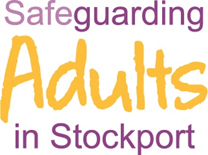 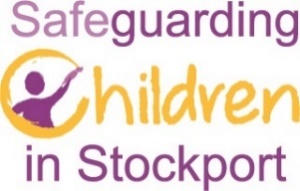 Stockport Safeguarding Children and Adults Partnership NewsletterJuly 2024Safeguarding is everyone’s businessAt each meeting of the Safeguarding Adults Partnership, we remind ourselves why we are here and hear the story of an individual who has received safeguarding support from one, or more, of our partners. One recent case study was an adult in his 40s who had been cuckooed by a criminal gang and made homeless. Support was provided from social care, police, housing, mental health, and the third sector to ensure he was moved to a safe place and protected from future repeat incidents.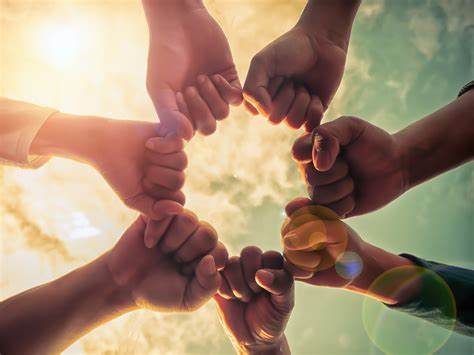 The case reminds us of the importance of working together through safeguarding processes, sharing relevant information in a timely way, and understanding the risks and implications of complex safeguarding concerns.For more information on cuckooing, exploitation, or Modern Slavery, please read the Social Care Institute for Excellence (SCIE) briefing here, Types and indicators of abuse: Safeguarding adults - SCIE. Our Modern Slavery Strategy has information on local activity we are taking in Stockport to tackle the issue.Harm Levels ReportingIn recent years we have worked closely with care providers on the Harm Levels system of reporting concerns to the local authority. All providers should have been made aware of changes that have recently been introduced across Stockport, and that there is now no longer a requirement to report Harm Levels to the local authority or complete the quarterly survey return. For more information, or if you have any queries, please contact Stockport Adult Social Care.Learning and Improvement: Safeguarding Adult Reviews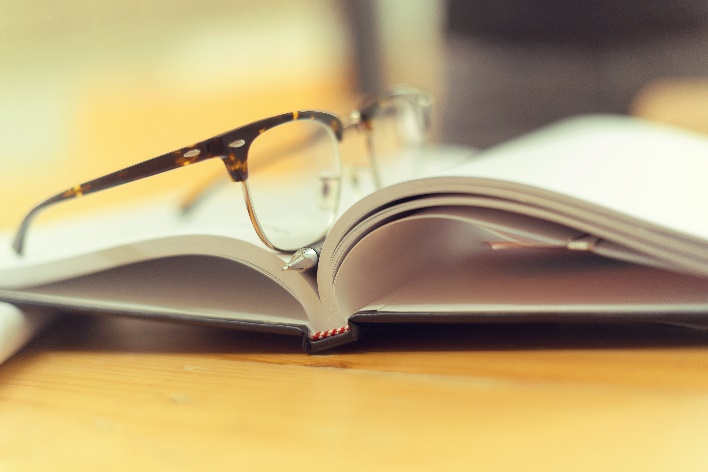 The Safeguarding Partnership has recently completed 2 Safeguarding Adult Reviews (SARs).In March 2024 we presented findings from a recent Safeguarding Adult Review (SAR) learning event to our Partnership Board. The review focused on the experiences of a 49-year-old male with learning disabilities, who sadly died as a result of self-neglect.In June 2024 we presented the findings from a review of a 76-year-old female who developed pressure ulcers. We will be sharing information from both Safeguarding Adult Reviews over the coming months and will be inviting all partners to attend briefings and learning circles so we can help to share what we have found, and what system changes we will be making as a result. For more information on Safeguarding Adult Reviews, please visit our website here.Stockport Safeguarding Adults Partnership - Stockport CouncilStockport Safeguarding Children Partnership (SSCP)The SSCP welcomes Sector 3 to their practice improvement and quality assurance partnership meetings. Sector 3 will represent the voluntary, community or social enterprise organisation at the meetings and will feed back partnership news and activity.CSPRs and Rapid ReviewsThere was a rapid review held in December 2023 for a large family of children where chronic and long-term neglect was a theme, including child sexual abuse. This review is going to progress to a child safeguarding practice review and will be published by August 2024.We publish reviews on our safeguarding partnership website which you can find here.The partnership is also toward the end of completing a thematic child safeguarding practice review. The review looked at three children where serious violence and criminal exploitation were themes. We hope to publish this in Summer 2024 and there will be subsequent learning circles to explore the learning.The National Panel annual report has been published identifying 6 key practice themes that make a difference.  https://assets.publishing.service.gov.uk/media/65bce1df7042820013752116/Child_Safeguarding_Review_Panel_annual_report_2022_to_2023.pdfSafeguarding Children in Elective Home EducationThe Child Safeguarding Practice Review Panel (the Panel) has produced a briefing paper to share learning from their analysis of rapid reviews and local child safeguarding practice reviews (LCSPRs) to inform the work of safeguarding partners generally to help and protect children who are electively home educated. The briefing explores common themes and patterns identified across reviews and highlights practice issues raised by safeguarding partners from across England. For further information please refer to: https://assets.publishing.service.gov.uk/media/664341d1bd01f5ed32793a9c/Safeguarding_Children_Elective_Home_Education_PB3_May_2024.pdfTraining and Development OpportunitiesThe multi-agency safeguarding training programme is available for bookings up to July 2025. New courses will be added during this time and information about these will be shared across the partnership.September 2024Please read attached for details of how to book onto Safeguarding Children courses via SLA Online. If you have attended Safeguarding Children Multi-Agency training courses in the past, you will already have a SLA Online account set up.Safeguarding Adults TrainingOther Safeguarding Adults Training available (Learning Pool)Safeguarding Adults – introduction for the Adult’s Service Workforce 2024 (previously known as Alerter training)Safeguarding Adults Referrer trainingSafeguarding Adults Enquiry OfficerSafeguarding Adults Levels 1, 2 and 3Chairing Safeguarding Adult MeetingsPrevent (Quarterly Sessions)Jigsaw (Quarterly Sessions)To book: go to Learning PoolAnother useful link:Multi-agency Adults at Risk System (MAARS) and Team Around the Adult (TAA): Recording available onlineShare Your NewsWe are particularly interested in collecting and highlighting good news stories, successes, and new innovative ways of working. If you would like us to highlight any of these or other work from your agency or organisation, please contact us on the email address provided: susan.holroyd@stockport.gov.ukIf you are worried about a Child at Risk, call Children’s Social Care on 0161 217 6028. If you are worried about an Adult at Risk, please call 0161 217 6029 or use the online portal here. Out of Hours 0161 718 2118.Stockport Safeguarding Adults Partnership - Stockport CouncilSafeguarding Children in StockportFollow us: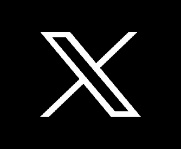 @StockportSAB@StockportSCP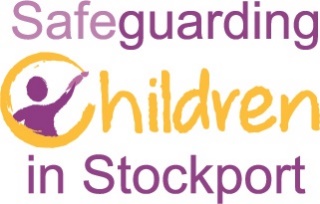 12/09/2024    10:00 - 13:00Introduction to Safeguarding Children (Half Day AM) - ONLINE TRAINING18/09/2024    09:30 - 14:00An Introduction to Working with Domestic Abuse - Venue: Stopford House19/09/2024    10:00 - 11:30Safeguarding Children: Allegations Management – ONLINE TRAINING25/09/2024    09:30 - 16:30Safeguarding Children: Working with Neglect and the Graded Care Profile 2 – Venue: Fred Perry House26/09/2024    09:30 - 16:30Perinatal and Infant Mental Health (PIMH) Multidisciplinary Training – Venue: Fred Perry House17/09/2024ASC- Coercion and Control DA Training (learningpool.com)12/09/2024Modern Slavery and Human Trafficking (joint training with GMP and SSAP) Modern Day Slavery and Human Trafficking Classroom Course (learningpool.com)18/09/2024An Introduction to Working with Domestic Abuse An Introduction to Working with Domestic Abuse: Face to Face Training | Support Services by Stockport Council (educationstockport.uk) Monthly Sessions
July – Dec 2024Professional Curiosity:Professional curiosity is the capacity and communication skill to bring together information from a range of sources to explore and understand what is happening with an individual. Unconscious bias is about unconscious forms of discrimination and stereotyping. Being mindful of professional curiosity and unconscious bias is vital in responding to the often highly complex cases that are characteristic of Safeguarding Adult Reviews, where multiple risks and vulnerabilities may extend over considerable periods of time.Course AimThis course aims to equip practitioners with knowledge and understanding of the importance of being ‘professionally curious’ and avoiding unconscious bias and how to develop their skills when they are working with individuals. This course is suitable for all practitioners working within statutory and non-statutory services supporting 'Adults at Risk of Harm' in a range of settings. Course Objectives By the end of this session, you will:understand the importance of professional curiosity.recognise the barriers to professional curiosity.be provided with tips about challenging and holding difficult conversations.understand the meaning of unconscious bias and the various categories of unconscious bias.be familiar with the protected characteristics that it is against the law to discriminate against someone because of under the Equality Actunderstand how to avoid or tackle unconscious bias.Please click on the icon below for further details and the booking link: